BUILDING OUR SELF-CONCEPT STUDY GUIDE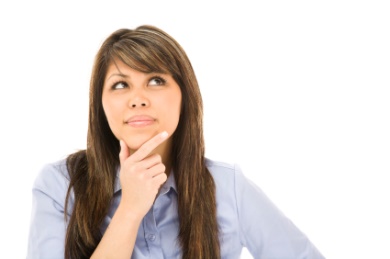 Name: ____________________________Period:_____Self-TalkDid you know that almost _____ of everything we say and think about ourselves is negative?Definition:________________________________________________________________________________________________________________Our toughest critic is ______________________!You are ListeningThe brain will ___________ what we tell it _______________!We will _______________ what we ________________________ we are.__________________ lead to _________________.We have to “__________________” what we _______ to ourselves.“Be careful how you are _____________ to yourself because you are ___________________.”Self-ConfidenceBelieving in _______________and your _________________.When you _______________________ to do what’s __________ no matter what.Take things ______________________ to build self-confidence.Nobody is ___________ with self-confidence.  It grows from taking _____________ and ________________ new things.Building Self-Concept________________________________________________________________________________________________________________________________________________________________________________________________________________________________________________________________________________________________________________________________________________________________________________________________________________________________________________________________________________________________________________________________________________________________________________________________________________________________________________________________________________________________________________________________________________________________________________________________________________________________________________________________________________________________________________________________________________________________________________________________________________